Об утверждении Порядка подачи ирассмотрения обращений потребителей по вопросам надежности теплоснабжения на территории Ординского муниципального округаВ соответствии со статьей 6 Федерального закона от 27.07.2013 № 190-ФЗ «О теплоснабжении», Федеральным законом от 09.02.2009 № 8-ФЗ «Об обеспечении доступа к информации о деятельности  государственных органов и органов местного самоуправления», постановлением Правительства РФ от 08.08.2012 № 808 «Об организации теплоснабжения в Российской Федерации и о внесении изменений в некоторые акты Правительства Российской Федерации», администрация Ординского муниципального округаПОСТАНОВЛЯЕТ:         1. Утвердить Порядок подачи и рассмотрения обращений потребителей по вопросам надежности теплоснабжения на территории Ординского муниципального округа.        2. Назначить главного инженера Муниципального предприятия Ординского округа «Теплоплюс» Трясцина В.А.  ответственным должностным лицом в Ординском муниципальном округе за осуществление ежедневного, а в течение отопительного периода - круглосуточного принятия и рассмотрения обращений потребителей по вопросам надежности теплоснабжения на территории Ординского муниципального округа.3. Назначить главного специалиста отдела инфраструктуры и ЖКХ Волкову И.В. ответственным лицом  администрации Ординского муниципального округа за осуществление ежедневного рассмотрения обращений потребителей по вопросам надежности теплоснабжения на территории Ординского муниципального округа, с 9.00 часов до 13.00 часов  и с 14.00 часов до 17.00 часов с понедельника по пятницу.4. Настоящее постановление вступает в силу со дня его официального обнародования и подлежит размещению на официальном сайте Ординского муниципального округа.5. Контроль за исполнением настоящего постановления оставляю за собой.Глава муниципального округа                                                              А.С. Мелёхин                                                                           УТВЕРЖДЕН                                                                          постановлением администрации                                                                           Ординского муниципального округа                                                                          от  08.09.2021   № 1088Порядок подачи и рассмотрения обращений потребителей по вопросам надежности теплоснабжения на территории Ординского муниципального округаI. Право граждан на обращение           В соответствии с Федеральным законом от 02.05.2006 № 59-ФЗ «О порядке рассмотрения обращений граждан Российской Федерации»:1. Граждане имеют право обращаться лично, а также направлять индивидуальные и коллективные обращения в государственные органы, органы местного самоуправления и должностным лицам.2. Граждане реализуют право на обращение свободно и добровольно. Осуществление гражданами права на обращение не должно нарушать права и свободы других лиц.3. Рассмотрение обращений граждан осуществляется бесплатно.4. Для оперативного рассмотрения обращений потребителей по вопросам надежности теплоснабжения осуществляется ежедневное, а в течение отопительного периода - круглосуточное принятие и рассмотрение обращений потребителей.5. Обращения юридических лиц принимаются к рассмотрению при наличии заключенного договора теплоснабжения, обращения потребителей-граждан принимаются к рассмотрению независимо от наличия заключенного в письменной форме договора теплоснабжения.6. Обращения могут подаваться потребителями в письменной и электронной форме, а в течение отопительного периода - в устной форме, в том числе по телефону.7. Прием и рассмотрение обращений в соответствии с настоящим Порядком осуществляется должностным лицом Муниципального предприятия Ординского округа «Теплоплюс» (далее - должностное лицо).Адрес места нахождения Муниципального предприятия Ординского округа «Теплоплюс»: 617500, Пермский край, с. Орда, ул. Трактовая, 22.Телефон: 8(34258) 2-05-65, круглосуточный телефон 8(34258) 2-00-91.Адрес электронной почты Муниципального предприятия Ординского округа «Теплоплюс»: mp_teplo@mail.ruРежим работы Муниципального предприятия Ординского округа «Теплоплюс»:понедельник - пятница: с 8-00 часов до 17-00 часов;перерыв на обед: с 12-00 часов до 13-00 часов.8. Прием и рассмотрение обращений в соответствии с настоящим Порядком осуществляется должностным лицом администрации Ординского муниципального округа (далее - должностное лицо).Адрес места нахождения 617500, Пермский край, с. Орда, ул. Советская, 12. Телефон: 8(34258) 2-00-07.  Адрес электронной почты – отдел инфраструктуры и ЖКХ: zkh@ordaadm.ru, или  Администрация Ординского муниципального округа:  orda_adm@mail.ruРежим работы Администрации Ординского муниципального округа:понедельник - пятница: с 9-00 часов до 17-00 часов;перерыв на обед: с 13-00 часов до 14-00 часов.        9. Информация о порядке подачи обращений и перечне необходимых документов размещается на официальных сайтах Муниципального предприятия Ординского округа «Теплоплюс» и Ординского муниципального округа.II. Требования к письменному обращению          1. Гражданин в своем письменном обращении в обязательном порядке указывает либо наименование государственного органа или органа местного самоуправления, в которые направляет письменное обращение, либо фамилию, имя, отчество соответствующего должностного лица, либо должность соответствующего лица, а также свои фамилию, имя, отчество (последнее - при наличии), почтовый адрес, по которому должны быть направлены ответ, уведомление о переадресации обращения, излагает суть предложения, заявления или жалобы, ставит личную подпись и дату.2. В случае необходимости, в подтверждение своих доводов гражданин прилагает к письменному обращению документы и материалы либо их копии.3. Обращение, поступившее в государственный орган, орган местного самоуправления или должностному лицу в форме электронного документа, подлежит рассмотрению в порядке, установленном Федеральным законом от 02.05.2006 № 59-ФЗ «О порядке рассмотрения обращений граждан Российской Федерации». В обращении гражданин в обязательном порядке указывает свои фамилию, имя, отчество (последнее - при наличии), адрес электронной почты, если ответ должен быть направлен в форме электронного документа, и почтовый адрес, если ответ должен быть направлен в письменной форме. Гражданин вправе приложить к такому обращению необходимые документы и материалы в электронной форме либо направить указанные документы и материалы или их копии в письменной форме.III. Порядок рассмотрения обращений потребителей по вопросам надежности теплоснабжения          1. Обращение, полученное должностным лицом, регистрируется в журнале регистрации жалоб (обращений), согласно приложению к настоящему порядку.2. После регистрации обращения должностное лицо обязано:          - определить характер обращения (при необходимости уточнить его у потребителя);          - проверить достоверность представленных потребителем документов, подтверждающих факты, изложенные в его обращении;          - в течение 2 рабочих дней (в течение 3 часов - в отопительный период) с момента регистрации обращения выяснить о возможных технических причинах отклонения параметров надежности теплоснабжения, при этом дату отправки запроса зарегистрировать в журнале регистрации жалоб (обращений).3. Теплоснабжающая  организация обязана ответить на запрос должностного лица в течение 3 дней (в течение 3 часов в отопительный период) со времени получения. В случае неполучения ответа на запрос в указанный срок специалист администрации в течение 3 часов информирует об этом органы прокуратуры.4. После получения ответа от теплоснабжающей  организации должностное лицо в течение 3 дней (в течение 6 часов в отопительный период) обязано:          - совместно с теплоснабжающей  организацией определить причины нарушения параметров надежности теплоснабжения;          - установить, имеются ли подобные обращения (жалобы) от других потребителей, теплоснабжение которых осуществляется с использованием тех же объектов;          - проверить наличие подобных обращений в прошлом по данным объектам;          - при необходимости провести выездную проверку обоснованности обращений потребителей;          - при подтверждении фактов, изложенных в обращениях потребителей, уведомить теплоснабжающую  организацию о незамедлительном устранении причин ухудшения параметров теплоснабжения с указанием сроков проведения этих мероприятий.5. Ответ на обращение потребителя должен быть представлен в течение 5 рабочих дней (в течение 24 часов в отопительный период) с момента его поступления. Дата и время отправки должна быть отмечена в журнале регистрации жалоб (обращений).6. Должностное лицо обязано проконтролировать исполнение предписания теплоснабжающей  организацией.7. Ежемесячно теплоснабжающая организация предоставляет отчет в администрацию Ординского муниципального округа о количестве поступивших обращений и результате принятия решения.Приложение к Порядку подачи и рассмотрения                 обращений потребителей по вопросам надежности теплоснабжения натерритории Ординского муниципального округаЖУРНАЛ
регистрации жалоб (обращений) потребителей
по вопросам надежности теплоснабжения 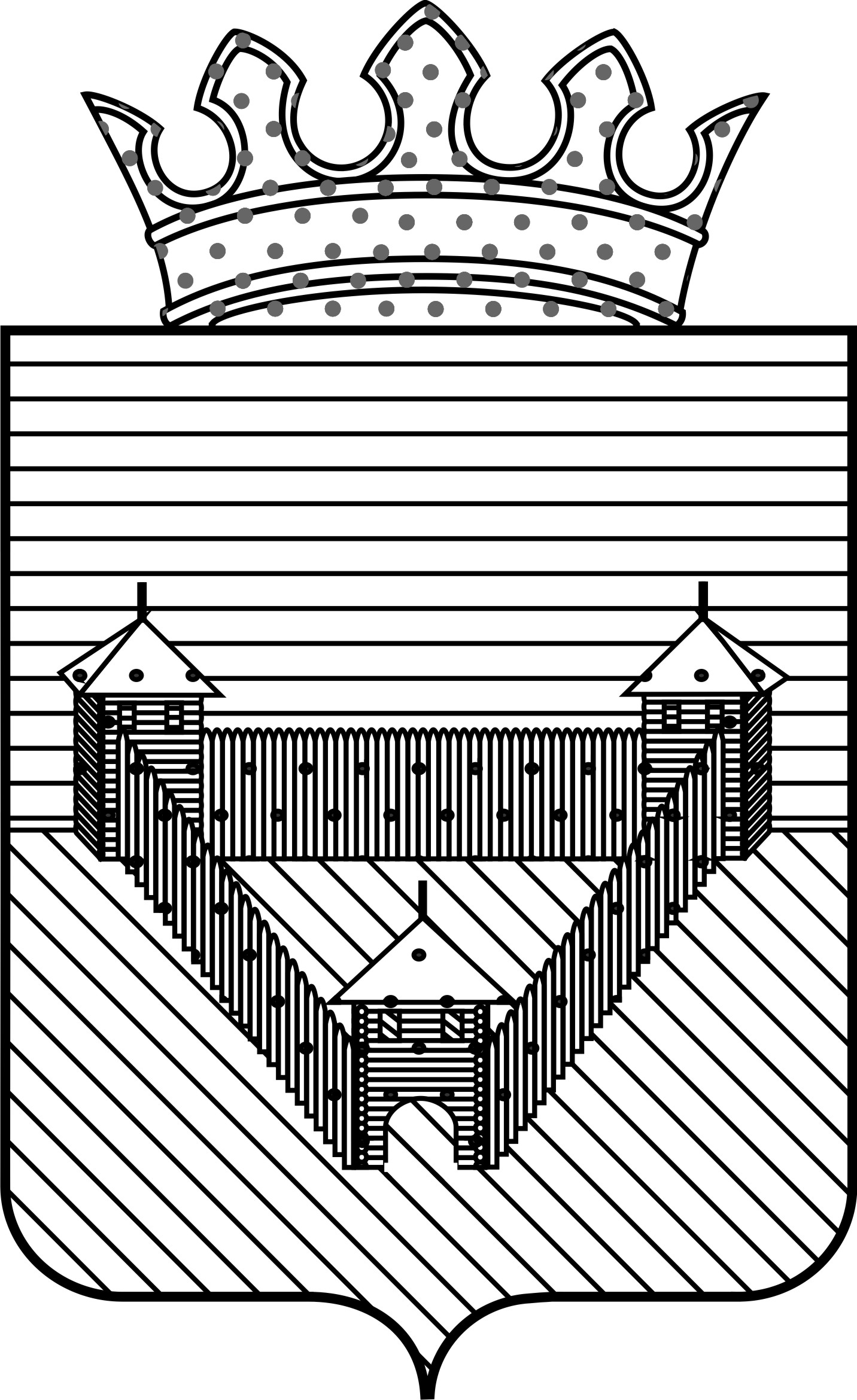 П О С Т А Н О В Л Е Н И ЕП О С Т А Н О В Л Е Н И ЕП О С Т А Н О В Л Е Н И ЕАДМИНИСТРАЦИИ ОРДИНСКОГО МУНИЦИПАЛЬНОГО ОКРУГАПЕРМСКОГО КРАЯАДМИНИСТРАЦИИ ОРДИНСКОГО МУНИЦИПАЛЬНОГО ОКРУГАПЕРМСКОГО КРАЯАДМИНИСТРАЦИИ ОРДИНСКОГО МУНИЦИПАЛЬНОГО ОКРУГАПЕРМСКОГО КРАЯ08.09.2021№  1088№ п/пДата обращенияФ.И.О. заявителяФорма принятия жалобы (обращения),Краткое содержание жалобы (обращения),Ф.И.О. принявшего жалобу (обращение)Дата принятия решения,кому направленоОтметка о рассмотрении